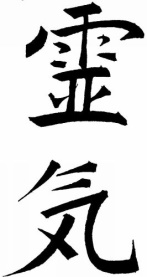 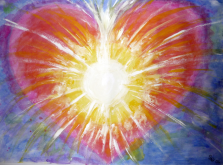 SEMINAR:  REIKI 2 Ausbildung – mit Gerhard Gotz (Reiki Meister)             und Sonja Gotz     (max. 4 Teilnehmer möglich)	ZEIT:          1-2 Tage nach Vereinbarung (von 10 bis 18 Uhr)KOSTEN:   400.- EUR (inkl. Skriptum)ORT:          Praxis Energiebalance-Lichtherz, 2500 Baden, Emil Raab Str.23	INHALTE DER AUSBILDUNG:Reiki  Botschaft von Phillis Lei FurumotoReiki Symbole in der ÜbersichtDas Kraftsymbol CR		   Erklärung, Praktische Tipps   Das Mentalheilungssymbol SH			  Erklärung, Mentalbehandlung	 Das Fernheilungssymbol HS 		  Anwendung von Fern-Reiki Raumreinigung Praktische Anwendung der Reiki - Symbole	 Reiki am Morgen, am Tag und am Abend  Affirmationen Der Weg der Liebe 